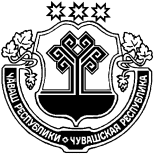 Об утверждении отчета об исполнении бюджета Кульгешского сельского поселения Урмарского района Чувашской Республики за 2019  годВ соответствии со статьей 264.5 Бюджетного Кодекса Российской Федерации Собрание депутатов Кульгешского сельского поселения Урмарского района Чувашской Республики РЕШИЛО:1. Утвердить отчет об исполнении бюджета Кульгешского сельского поселения Урмарского района Чувашской Республики  за 2019  год по доходам в сумме 8118864 рубля 37 копеек, по расходам – 8103174 рубля 10 копеек и профицитом  бюджета 15690 рублей 27 коп и со следующими показателями: доходы бюджета Кульгешского сельского поселения Урмарского района                            Чувашской Республики по кодам классификации доходов бюджета, за 2019  год согласно приложению 1 к настоящему Решению;расходов бюджета Кульгешского сельского поселения Урмарского района  Чувашской Республики по ведомственной структуре расходов бюджета Кульгешского сельского поселения  Урмарского района  Чувашской Республики за 2019  год согласно приложению 2 к настоящему Решению;расходов бюджета Кульгешского сельского поселения Урмарского района Чувашской Республики по разделам и подразделам классификации расходов бюджетов за 2019  год согласно приложению 3 к настоящему Решению; источники финансирования дефицита бюджета Кульгешского сельского поселения Урмарского района  Чувашской Республики по кодам классификации источников финансирования дефицитов бюджетов за 2019  год согласно приложению 4 к настоящему Решению;               2. Настоящее Решение вступает в силу со дня его официального опубликования.      Председатель Собрания депутатов Кульгешского сельского поселения Урмарского района Чувашской Республики                                                            В.Н. БорцовГлава Кульгешского сельского поселения Урмарского района Чувашской Республики                                                         О.С. Кузьмин Итоги исполнения бюджета Кульгешского сельского поселения Урмарского района Чувашской Республики за  2019 годДоходная часть бюджета Кульгешского сельского поселения Урмарского района выполнена на 100,1 процента к уточненным годовым назначениям. С учетом средств,  полученных из районного бюджета Чувашской Республики, в бюджет сельского поселения поступило 8118,9  тыс. рублей, при  годовом плане  8111,6  тыс. рублей. Налоговых и неналоговых доходов мобилизовано в бюджет сельского поселения в сумме   1745,1 тыс. рублей или 100,4 процента к годовым назначениям в объеме 1737,8  тыс. рублей . Поступило безвозмездных перечислений в сумме 6373,8 тыс. рублей, при уточненном годовом плане 6373,8 тыс. рублей или 100,0 процентов.Основную долю в образовании налоговых и неналоговых доходов  бюджета  сельского поселения занимают такие поступления как доходы от уплаты акцизов- 37,2 процента, земельный налог- 7,3 процента, налог на имущество – 1,3 процента, налог на доходы физических лиц – 2,4 процента. Удельный вес финансовой  помощи бюджету сельского поселения (в виде поступлений средств по взаимным расчетам, трансфертов, субвенций) из районного бюджета Урмарского района  в объеме доходной части бюджета за  2019 год  составил в размере 78,5 процента.Расходная часть бюджета за  2019 год  исполнена на 98,5 процента. При уточненном  годовом  плане  в размере 8229,6 тыс. рублей исполнение составило 8103,2  тыс. рублей.  В разрезе функциональных разделов расходов исполнение бюджета сельского поселения за  2019 год  в целом характеризуется следующими данными:ассигнования, выделенные на финансирование: по разделу «Общегосударственные вопросы» при годовом плане 1278,0 тыс. рублей освоены на 1278,0 тыс. рублей или 100,0 процентов; по разделу «Мобилизационная и вневойсковая подготовка» при  годовом плане 89,9 тыс. руб. освоены на89,9 тыс. рублей., или 100 процентов;по разделу «Национальная экономика» при годовом плане 1869,9 тыс. рублей освоены на 1746,6 тыс. рублей., или 93,4 процента;по разделу «Жилищно-коммунальное хозяйство» при годовом плане 4197,3 тыс. рублей освоены на 4194,1 тыс. рублей., или 99,9 процента;по разделу «Культура, кинематография» при годовом плане 794,5 тыс. рублей освоены на 794,5 тыс.рублей или 100 процентов.Отчет об использовании бюджетных ассигнований резервного фонда                                            за  2019  годКассовые расходы по средствам  резервного фонда за  2019  год  не производились.Глава Кульгешского сельского поселения Урмарского района Чувашской Республики                                                        О.С. Кузьмин                                   Приложение 1к решению Собрания депутатов Кульгешского сельского поселения Урмарского районаЧувашской Республикиот  02.04.2020г. № 128ДОХОДЫбюджета Кульгешского сельского поселения Урмарского района                            Чувашской Республики по кодам классификации доходов бюджета, за 2019  год (рублей)Приложение 2к решению Собрания депутатов Кульгешского сельскогопоселения Урмарского района Чувашской Республикиот  02.04.2020г. № 128РАСХОДЫбюджета Кульгешского сельского поселения Урмарского района Чувашской Республики по  ведомственной структуре расходов бюджета Кульгешского сельского поселения Урмарского района Чувашской Республики                 за 2019  год(рублей)Приложение 3к решению Собрания депутатов Кульгешского сельского поселения Урмарского районаЧувашской Республикиот  02.04.2020г. № 128Распределение расходов бюджета Кульгешского сельского поселения Урмарского района Чувашской Республики за 2019  год по разделам и подразделам функциональной классификации расходов бюджетов Российской Федерации(рублей)Приложение 4к решению Собрания депутатов Кульгешского сельскогопоселения Урмарского района Чувашской Республикиот  02.04.2020г. № 128ИСТОЧНИКИ финансирования дефицита бюджета Кульгешского сельского поселения Урмарского района  Чувашской Республики по кодам классификации источников финансирования дефицитов бюджетов за 2019  год(рублей)ЧУВАШСКАЯ РЕСПУБЛИКА УРМАРСКИЙ РАЙОН  ЧĂВАШ  РЕСПУБЛИКИ ВǍРМАР РАЙОНĚЧУВАШСКАЯ РЕСПУБЛИКА УРМАРСКИЙ РАЙОН  КӖЛКЕШ ЯЛ    ТĂРĂХӖНДЕПУТАТСЕН ПУХĂВĔ  ЙЫШĂНУ     02.04.2020 г. 128 №   Кĕлкеш ялĕСОБРАНИЕ ДЕПУТАТОВКУЛЬГЕШСКОГО СЕЛЬСКОГОПОСЕЛЕНИЯ РЕШЕНИЕ  02.04. 2020 г. № 128 деревня КульгешиКӖЛКЕШ ЯЛ    ТĂРĂХӖНДЕПУТАТСЕН ПУХĂВĔ  ЙЫШĂНУ     02.04.2020 г. 128 №   Кĕлкеш ялĕКод бюджетной классификацииКод бюджетной классификацииКассовое исполнениеНаименование показателяадминистратора поступленийдоходоврайонного бюджета1234ДОХОДЫ БЮДЖЕТА – ВСЕГО8118864,37Управление Федерального казначейства100649039,76Доходы от уплаты акцизов на дизельное топливо, подлежащие распределению между бюджетами субъектов Российской Федерации и местными бюджетами с учетом установленных дифференцированных нормативов отчислений в местные бюджеты1001 03 02230 01 0000 110295428,98Доходы от уплаты акцизов на моторные масла для дизельных (или) карбюраторных  (инжекторных) двигателей , подлежащие распределению между   бюджетами субъектов Российской Федерации и местными бюджетами с учетом установленных дифференцированных нормативов отчислений в местные бюджеты1001 03 02240 01 0000 1102171,53Доходы от уплаты акцизов на автомобильный бензин, подлежащие распределению между   бюджетами субъектов Российской Федерации и местными бюджетами с учетом установленных дифференцированных нормативов отчислений в местные бюджеты1001 03 02250 01 0000 110394701,43Доходы от уплаты акцизов на прямогонный бензин, подлежащие распределению между  бюджетами субъектов Российской Федерации и местными бюджетами с учетом установленных дифференцированных нормативов отчислений в местные бюджеты1001 03 02260 01 0000 110-43262,18Управление Федеральной налоговой службы по Чувашской Республике182192022,15Налог на доходы физических лиц с доходов, источником которых является налоговый агент, за исключением доходов, в отношении которых исчисление и уплата налога осуществляются в соответствии со статьями 227,227.1 и 228 Налогового кодекса Российской Федерации 1821 01 02010 01 0000 11040276,52Налог на доходы физических лиц с доходов, полученных физическими лицами в соответствии со ст.228 Налогового Кодекса РФ 1821 01 02030 01 0000 110301,18Налог на доходы физических лиц с сумм прибыли контролируемой иностранной компании, полученной физическими лицами, признаваемыми контролирующими лицами этой компании (сумма платежа (перерасчеты, недоимка и задолженность по соответствующему платежу, в том числе по отмененному)1821 01 02050 01 0000 110951,0Налог на имущество физических лиц, взимаемый по ставкам, применяемым к объектам налогообложения, расположенным в границах сельских поселений 1821 06 01030 10 0000 11022563,41Земельный налог с организаций, обладающих земельным участком , расположенным в границах сельских поселений 1821 06 06033 10 0000 1107017,0Земельный налог с физических лиц, обладающих земельным участком , расположенным в границах сельских поселений 1821 06 06043 10 0000 110120913,04Администрация Кульгешского сельского поселения Урмарского района Чувашской Республики9937277802,46Государственная пошлина за нотариальные действия должностными лицами органов местного самоуправления, уполномоченными в соответствии с законодательными актами Российской Федерации на совершение нотариальных действий9931 08 04020 01 0000 1102700,0Доходы, получаемые в виде арендной платы, а также средства от продажи прав на заключение договоров аренды за земли, находящегося в собственности поселений (за исключением земельных участков муниципальных автономных учреждений, а также земельных участков)9931 11 05025 10 0000 120874307,21Доходы от продажи земельных участков, находящихся в собственности поселений (за исключением земельных участков муниципальных бюджетных и автономных учреждений)9931 14 06025 10 0000 43027000,0Дотации бюджетам поселений на выравнивание бюджетной обеспеченности9932 02 15001 10 0000 150668680,0Субсидии бюджетам сельских поселений на осуществление дорожной деятельности в отношении автомобильных дорог общего пользования, а также капитального ремонта и ремонта дворовых территорий многоквартирных домов, проездов к дворовым территориям многоквартирных домов населенных пунктов9932 02 20216 10 0000 1501425064,0Прочие субсидии бюджетам сельских поселений9932 02 29999 10 0000 150306300,0Субвенции бюджетам сельских поселений на выполнение передаваемых полномочий субъектов Российской Федерации9932 02 30024 10 0000 1503680860,0Субвенции бюджетам поселений на осуществление первичного воинского учета на территориях, где отсутствуют военные комиссариаты9932 02 35118 10 0000 15089944,0Межбюджетные трансферты, передаваемые бюджетам сельских поселений за достижение показателей деятельности органов исполнительной власти субъектов Российской Федерации9932 02 45550 10 0000 15060000,0Прочие безвозмездные поступления в бюджеты сельских поселений от бюджетов муниципальных районов9932 02 90054 10 0000 15079336,0Прочие безвозмездные поступления в бюджеты сельских поселений9932 07 05030 10 0000 15063611,25                                  НаименованиеМИНРЗПРЦСРВРИсполнено1234567Администрация Кульгешского сельского поселения Урмарского района Чувашской Республики9938103174,1ОБЩЕГОСУДАРСТВЕННЫЕ ВОПРОСЫ993011278046,63Функционирование Правительства Российской Федерации, высших исполнительных органов государственной власти субъектов Российской Федерации, местных администраций99301041126835,63Муниципальная программа "Управление общественными финансами и муниципальным долгом"9930104Ч4000000001126835,63Подпрограмма "Совершенствование бюджетной политики и эффективное использование бюджетного потенциала" муниципальной программы "Управление общественными финансами и муниципальным долгом"9930104Ч41000000060000,0Основное мероприятие "Осуществление мер финансовой поддержки бюджетов муниципальных районов, городских округов и поселений, направленных на обеспечение их сбалансированности и повышение уровня бюджетной обеспеченности"9930104Ч41040000060000,0Поощрение за содействие достижению значений (уровней) показателей для оценки эффективности деятельности высших должностных лиц (руководителей высших исполнительных органов государственной власти) субъектов Российской Федерации и деятельности органов исполнительной власти субъектов Российской Федерации в 2019 году за счет средств межбюджетных трансфертов, предоставляемых из федерального бюджета за достижение показателей деятельности органов исполнительной власти субъектов Российской Федерации9930104Ч41045550060000,0Расходы на выплаты персоналу в целях обеспечения выполнения функций государственными (муниципальными) органами, казенными учреждениями, органами управления государственными внебюджетными фондами9930104Ч41045550010060000,0Расходы на выплаты персоналу государственных (муниципальных) органов9930104Ч4104S933012060000,0Муниципальная программа "Развитие потенциала муниципального управления"9930104Ч5000000001066835,63Обеспечение реализации муниципальной программы "Развитие потенциала муниципального управления" 9930104Ч5Э00000001066835,63Основное мероприятие «Общепрограммные расходы»9930104Ч5Э01000001066835,63Обеспечение функций муниципальных органов9930104Ч5Э01002001066835,63Расходы на выплаты персоналу в целях обеспечения выполнения функций государственными (муниципальными) органами, казенными учреждениями, органами управления государственными внебюджетными фондами9930104Ч5Э01002001001014695,63Расходы на выплату персоналу государственных (муниципальных) органов9930104Ч5Э01002001201014695,63Закупка товаров, работ и услуг для обеспечения  государственных (муниципальных) нужд9930104Ч5Э010020020052140,0Иные закупки товаров, работ и услуг для обеспечения государственных (муниципальных) нужд9930104Ч5Э010020024052140,0Другие общегосударственные вопросы9930113151211,0Муниципальная программа "Обеспечение общественного порядка и противодействие преступности"9930113А3000000001000,0Подпрограмма "Профилактика правонарушений" муниципальная программы "Обеспечение общественного порядка и противодействие преступности"9930113А3100000001000,0Основное мероприятие "Дальнейшее развитие многоуровневой системы профилактики правонарушений"9930113А3101000001000,0Материальное стимулирование деятельности народных дружинников9930113А3101703801000,0Межбюджетные трансферты9930113А3101703805001000,0Иные межбюджетные трансферты9930113А3101703805401000,0Муниципальная программа "Развитие земельных и имущественных отношений"9930113A40000000015100,0Подпрограмма "Формирование эффективного государственного сектора экономики Чувашской Республики"муниципальной программы "Развитие земельных и имущественных отношений"9930113A42000000015100,0Основное мероприятие "Эффективное управление муниципальным имуществом"9930113A42020000015100,0Вовлечение в хозяйственный оборот объектов казны Чувашской Республики на условиях приоритетности рыночных механизмов и прозрачности процедур передачи объектов в пользование9930113A42027361015100,0Закупка товаров, работ и услуг для обеспечения государственных (муниципальных) нужд9930113A42027361020015100,0Иные закупки товаров, работ и услуг для обеспечения государственных (муниципальных) нужд9930113A42027361024015100,0Муниципальная программа "Развитие потенциала муниципального управления" 9930113Ч500000000135111,0Обеспечение реализации муниципальной программы "Развитие потенциала муниципального управления" 9930113Ч5Э0000000135111,0Основное мероприятие "Общепрограммные расходы" 9930113Ч5Э0100000135111,0Обеспечение деятельности (оказание услуг) муниципальных учреждений9930113Ч5Э0100600130000,0Закупка товаров, работ и услуг для обеспечения  государственных (муниципальных) нужд9930113Ч5Э0100600200130000,0Иные закупки товаров, работ и услуг для обеспечения государственных (муниципальных) нужд9930113Ч5Э0100600240130000,0Выполнение других обязательств муниципального образования Чувашской Республики9930113Ч5Э01737705111,0Закупка товаров, работ и услуг для обеспечения  государственных (муниципальных) нужд9930113Ч5Э01737702003142,0Иные закупки товаров, работ и услуг для обеспечения государственных (муниципальных) нужд9930113Ч5Э01137702403142,0Иные бюджетные ассигнования9930113Ч5Э01137708001969,0Уплата налогов, сборов и иных платежей9930113Ч5Э01137708501969,0НАЦИОНАЛЬНАЯ ОБОРОНА9930289944,0Мобилизационная и вневойсковая подготовка993020389944,0Муниципальная программа "Управление общественными финансами и муниципальным долгом " 9930203Ч400000000089944,0Подпрограмма "Совершенствование бюджетной политики и эффективное использование бюджетного потенциала " муниципальной  программы "Управление общественными финансами и муниципальным долгом " 9930203Ч41000000089944,0Основное мероприятие "Осуществление мер финансовой поддержки бюджетов муниципальных районов, городских округов и поселений, направленных на обеспечение их сбалансированности и повышение уровня бюджетной обеспеченности"9930203Ч41040000089944,0Осуществление первичного воинского учета на территориях, где отсутствуют военные комиссариаты, за счет субвенции, предоставляемой из федерального бюджета9930203Ч41045118089944,0Расходы на выплаты персоналу в целях обеспечения выполнения функций государственными (муниципальными) органами, казенными учреждениями, органами управления государственными внебюджетными фондами9930203Ч41045118010083632,72Расходы на выплату персоналу государственных (муниципальных) органов9930203Ч41045118012083632,72Закупка товаров, работ и услуг для обеспечения  государственных (муниципальных) нужд9930203Ч4104511802006311,18Иные закупки товаров, работ и услуг для обеспечения государственных (муниципальных) нужд9930203Ч4104511802406311,18НАЦИОНАЛЬНАЯ ЭКОНОМИКА993041746639,25Дорожное хозяйство (дорожные фонды)99304091731039,25Муниципальная программа "Развитие транспортной системы " 9930409Ч2000000001731039,25Подпрограмма "Автомобильные дороги" муниципальной программы "Развитие транспортной системы " 9930409Ч2100000001731039,25Основное мероприятие "Мероприятия, реализуемые с привлечением межбюджетных трансфертов бюджетам другого уровня"9930409Ч2104000001731039,25Реализация проектов развития общественной инфраструктуры, основанных на местных инициативах9930409Ц9902S6570168052,25Закупка товаров, работ и услуг для обеспечения  государственных (муниципальных) нужд9930409Ц9902S6570200168052,25Иные закупки товаров, работ и услуг для обеспечения государственных (муниципальных) нужд9930409Ц9902S65702401680052,25Осуществление дорожной деятельности, кроме деятельности по строительству, в отношении автомобильных дорог местного значения в границах населенных пунктов поселения 9930409Ч2104S41901562987,0Закупка товаров, работ и услуг для обеспечения государственных (муниципальных) нужд9930409Ч2104S41902001562987,0Иные закупки товаров, работ и услуг для обеспечения государственных (муниципальных) нужд9930409Ч2104S41902401562987,0Другие вопросы в области национальной экономики993041215600,0Муниципальная программа "Развитие земельных и имущественных отношений"9930412А40000000015600,0Подпрограмма "Управление муниципальным имуществом" муниципальной программы "Развитие земельных и имущественных отношений"9930412А41000000015600,0Основное мероприятие "Создание условий для максимального вовлечения в хозяйственный оборот муниципального имущества, в том числе земельных участков"9930412А41020000015600,0Проведение землеустроительных (кадастровых) работ по земельным участкам, находящимся в собственности муниципального образования, и внесение сведений в кадастр недвижимости9930412А41027759015600,0Закупка товаров, работ и услуг для обеспечения государственных (муниципальных) нужд9930412А41027759020015600,0Иные закупки товаров, работ и услуг для обеспечения государственных (муниципальных) нужд9930412А41027759024015600,0ЖИЛИЩНО-КОММУНАЛЬНОЕ ХОЗЯЙСТВО993054194068,22Жилищное хозяйство99305013688366,83Муниципальная программа "Обеспечение граждан в Чувашской Республике доступным и комфортным жильем"9930501А2000000003688366,83Подпрограмма "Поддержка строительства жилья в Чувашской Республике"муниципальной программы "Обеспечение граждан в Чувашской Республике доступным и комфортным жильем"9930501А2100000003688366,83Основное мероприятие "Обеспечение граждан доступным жильем"9930501А2130000003680460,0Обеспечение жилыми помещениями по договорам социального найма категорий граждан, указанных в пунктах 3 и 6 части 1 статьи 11 Закона Чувашской Республики от 17 октября 2005 года № 42 "О регулировании жилищных отношений" и состоящих на учете в качестве нуждающихся в жилых помещениях9930501A2103129403680460,0Капитальные вложения в объекты государственной (муниципальной) собственности9930501A2103129404003680460,0Бюджетные инвестиции9930501A2103129404103680460,0Обеспечение жилыми помещениями по договорам социального найма категорий граждан, указанных в пунктах 3 и 6 части 1 статьи 11 Закона Чувашской Республики от 17 октября 2005 года № 42 "О регулировании жилищных отношений" и состоящих на учете в качестве нуждающихся в жилых помещениях9930501A2103729407906,83Капитальные вложения в объекты государственной (муниципальной) собственности9930501A2103729404007906,83Бюджетные инвестиции9930501A2103729404107906,83Коммунальное хозяйство993050226679,0Муниципальная программа "Модернизация и развитие сферы жилищно-коммунального хозяйства"9930502А10000000026679,0Подпрограмма "Обеспечение населения Чувашской Республики качественной питьевой водой" муниципальной программы "Модернизация и развитие сферы жилищно-коммунального хозяйства"9930502А13000000026679,0Основное мероприятие "Развитие систем водоснабжения муниципальных образований"9930502А13010000026679,0Эксплуатация, техническое содержание и обслуживание сетей водопровода9930502А13017487026679,0Закупка товаров, работ и услуг для обеспечения государственных (муниципальных) нужд9930502А13017487020026679,0Иные закупки товаров, работ и услуг для обеспечения государственных (муниципальных) нужд9930502А13017487024026679,0Благоустройство9930503478622,39Муниципальная  программа "Формирование современной городской среды на территории Чувашской Республики"9930503А500000000121874,25Подпрограмма "Благоустройство дворовых и общественных территорий" муниципальной программы "Формирование современной городской среды на территории Чувашской Республики"9930503А510000000121874,25Основное мероприятие "Содействие благоустройству населенных пунктов Чувашской Республики"9930503А510200000121874,25Уличное освещение9930503А51027740034600,0Закупка товаров, работ и услуг для обеспечения государственных (муниципальных) нужд9930503А51027740020034600,0Иные закупки товаров, работ и услуг для обеспечения государственных (муниципальных) нужд9930503А51027740024034600,0Реализация мероприятий по благоустройству территории9930503А51027742087274,25Закупка товаров, работ и услуг для обеспечения государственных (муниципальных) нужд9930503А51027742020087274,25Иные закупки товаров, работ и услуг для обеспечения государственных (муниципальных) нужд9930503А51027742024087274,25Муниципальная программа  "Развитие сельского хозяйства и регулирование рынка сельскохозяйственной продукции, сырья и продовольствия"9930503Ц900000000356748,14Подпрограмма "Устойчивое развитие сельских территорий Чувашской Республики" муниципальной программы "Развитие сельского хозяйства и регулирование рынка сельскохозяйственной продукции, сырья и продовольствия"9930503Ц990000000356748,14Основное мероприятие "Комплексное обустройство населенных пунктов, расположенных в сельской местности, объектами социальной и инженерной инфраструктуры, а также строительство и реконструкция автомобильных дорог"9930503Ц990200000356748,14Реализация проектов развития общественной инфраструктуры, основанных на местных инициативах9930503Ц9902S6570356748,14Закупка товаров, работ и услуг для обеспечения государственных (муниципальных) нужд9930503Ц9902S6570200356748,14Иные закупки товаров, работ и услуг для обеспечения государственных (муниципальных) нужд9930503Ц9902S6570240356748,14Другие вопросы в области жилищно-коммунального хозяйства9930505400,0Муниципальная программа "Обеспечение граждан в Чувашской Республике доступным и комфортным жильем"9930505А200000000400,0Подпрограмма "Поддержка строительства жилья в Чувашской Республике"муниципальной программы "Обеспечение граждан в Чувашской Республике доступным и комфортным жильем"9930505А210000000400,0Осуществление государственных полномочий Чувашской Республики по ведению учета граждан, нуждающихся в жилых помещениях и имеющих право на государственную поддержку за счет средств республиканского бюджета Чувашской Республики на строительство (приобретение) жилых помещений, по регистрации и учету граждан, имеющих право на получение социальных выплат для приобретения жилья в связи с переселением из районов Крайнего Севера и приравненных к ним местностей, по расчету и предоставлению муниципальными районами субвенций бюджетам поселений для осуществления указанных государственных полномочий и полномочий по ведению учета граждан, проживающих в сельской местности, нуждающихся в жилых помещениях и имеющих право на государственную поддержку в форме социальных выплат на строительство (приобретение) жилых помещений в сельской местности в рамках устойчивого развития сельских территорий9930505A210312980400,0Закупка товаров, работ и услуг для обеспечения государственных (муниципальных) нужд9930505A210312980200400,0Иные закупки товаров, работ и услуг для обеспечения государственных (муниципальных) нужд9930505A210312980240400,0КУЛЬТУРА И КИНЕМАТОГРАФИЯ 99308794476,0Культура 9930801794476,0Муниципальная программа "Развитие культуры и туризма"9930801Ц400000000692476,0Подпрограмма "Развитие культуры в Чувашской Республике" муниципальной программы "Развитие культуры и туризма"9930801Ц410000000692476,0Основное мероприятие "Сохранение и развитие народного творчества"9930801Ц410700000692476,0Обеспечение деятельности учреждений в сфере культурно-досугового обслуживания населения9930801Ц410740390692476,0Закупка товаров, работ и услуг для обеспечения государственных (муниципальных) нужд9930801Ц410740390200692476,0Иные закупки товаров, работ и услуг для обеспечения государственных (муниципальных) нужд9930801Ц410740390240692476,0Межбюджетные трансферты9930801Ц410740390500478476,0Иные межбюджетные трансферты9930801Ц410740390540478476,0Муниципальная программа "Развитие сельского хозяйства и регулирование рынка сельскохозяйственной продукции, сырья и продовольствия"9930801Ц900000000102000,0Подпрограмма "Устойчивое развитие сельских территорий Чувашской Республики" муниципальной программы "Развитие сельского хозяйства и регулирование рынка сельскохозяйственной продукции, сырья и продовольствия "9930801Ц990000000102000,0Развитие сети учреждений культурно-досугового типа в сельской местности в рамках реализации мероприятий по устойчивому развитию сельских территорий9930801Ц9902L5676102000,0Закупка товаров, работ и услуг для обеспечения государственных (муниципальных) нужд9930801Ц9902L5676200102000,0Иные закупки товаров, работ и услуг для обеспечения государственных (муниципальных) нужд9930801Ц9902L5676240102000,0                                  НаименованиеРЗПРИсполнено1234Общегосударственные вопросы011278046,63Функционирование Правительства Российской Федерации, высших органов исполнительной власти субъектов Российской Федерации, местных администраций01041126835,63Другие общегосударственные вопросы01 13151211,0Национальная оборона0289944,0Мобилизационная и вневойсковая подготовка020389944,0Национальная экономика041746639,25Дорожное хозяйство (дорожные фонды)04091731039,25Муниципальная программа "Развитие земельных и имущественных отношений"041215600,0Жилищно-коммунальное хозяйство054194068,22Жилищное хозяйство05013688366,83Коммунальное хозяйство050226679,0Благоустройство0503478622,39Другие вопросы в области жилищно-коммунального хозяйства0505400,0Культура, кинематография 08794476,0Культура 0801794476,0Расходы итого8103174,1Наименование показателяКод бюджетной классификацииКод бюджетной классификацииКассовое исполнениеНаименование показателяадминистратора источника финансированияисточника финансированияКассовое исполнение1234Источники финансирования дефицита бюджета Кульгешского сельского поселения Урмарского района Чувашской Республики, всегох-15690,27Изменение остатков средств на счетах по учету средств бюджета0000105 0000 00 0000 000-15690,27Увеличение прочих остатков денежных средств бюджетов поселений 0000105 0201 10 0000 510-8149573,76Уменьшение прочих остатков денежных средств бюджетов поселений0000105 0201 10 0000 6108133883,49